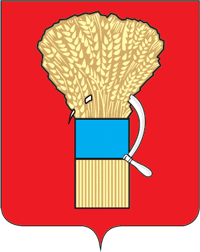 ДУМА УССУРИЙСКОГО ГОРОДСКОГО ОКРУГАРАСПОРЯЖЕНИЕ     23.11.2020                                  г. Уссурийск                                   № 158-П Об аккредитации журналистовпри Думе Уссурийского городского округаВ соответствии с Законом Российской Федерации от 27 декабря 1991 года № 2124-1 «О средствах массовой информации», Федеральным законом от 9 февраля 2009 года № 8-ФЗ «Об обеспечении доступа к информации о деятельности государственных органов и органов местного самоуправления», руководствуясь статьей 22 Устава Уссурийского городского округа, решением Думы Уссурийского городского округа от 28.07.2016 № 437-НПА «О правилах аккредитации журналистов средств массовой информации при Думе Уссурийского городского округа»1. Аккредитовать до 01 декабря 2021 года при Думе Уссурийского городского округа следующих журналистов средств массовой информации:Дизендорф Ольгу Леонтьевну, журналиста регионального общественного учреждения «Редакция уссурийской газеты «Коммунар»;Прокопяка Дмитрия Евгеньевича, журналиста регионального общественного учреждения «Редакция уссурийской газеты «Коммунар»;Ким Иду Геннадьевну, журналиста регионального общественного учреждения «Редакция уссурийской газеты «Коммунар»;Абрамову Елену Леонтьевну, журналиста регионального общественного учреждения «Редакция уссурийской газеты «Коммунар»;Брютову Ольгу Алексеевну, журналиста ООО «Прима Медиа», сетевое издание Информационное агентство «УссурМедиа»;Маринец Анну Борисовну, журналиста ООО «Прима Медиа», сетевое издание Информационное агентство «УссурМедиа»;Крутоуса Игоря Витальевича, журналиста ООО «Прима Медиа», сетевое издание Информационное агентство «УссурМедиа»;Микушину Евгению Николаевну, журналиста ООО «Прима Медиа», сетевое издание Информационное агентство «УссурМедиа»;Зырянову-Калинину Викторию Викторовну, корреспондента МУП ТК «Телемикс» УГО;Роман Марину Александровну, корреспондента МУП ТК «Телемикс» УГО;Муравьеву Ольгу Сергеевну, корреспондента МУП ТК «Телемикс» УГО;Карпенко Елену Игоревну, корреспондента МУП ТК «Телемикс» УГО;Антонова Игоря Алексеевича, видеооператора МУП ТК «Телемикс» УГО;Адонина Романа Владимировича, видеооператора МУП ТК «Телемикс» УГО;Шаповалова Алексея Борисовича, видеооператора МУП ТК «Телемикс» УГО;2. Настоящее распоряжение разместить на официальном сайте Думы Уссурийского городского округа.3. Настоящее распоряжение вступает в силу со дня подписания.4. Контроль по исполнению настоящего распоряжения возложить на заместителя председателя Думы Уссурийского городского округа 
И.В. Казанцеву.Председатель ДумыУссурийского городского округа                                                      А.Н. Черныш 